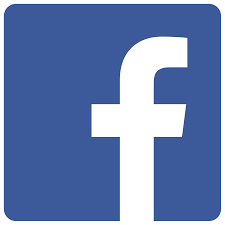 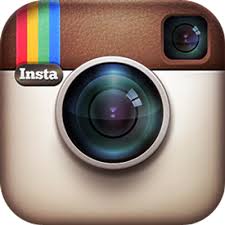 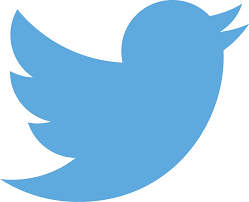 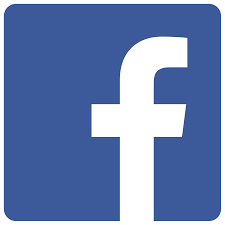 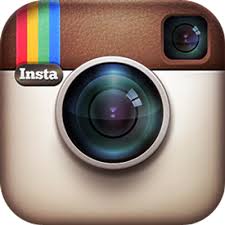 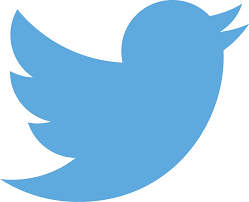 Tina wohnt in einer kleinen Gemeinde und es ist nicht viel los. Weil Tina aber viele Freunde in der ganzen Schweiz und einige verteilt auf der restlichen Welt hat, möchte sich Tina bei einem sozialen Netzwerk anmelden. Sie hat aber keine Ahnung, was sie dabei beachten muss. Informiert euch auf der untenstehenden Webseite und gebt Tina Tipps.Link:  http://tinyurl.com/nf7dwjyTina ist manchmal etwas vergesslich. Deshalb möchte sie ihr Passwort einer Freundin verraten. Ist das eine gute Idee? Begründet:Ihr Passwort lautet „Tina96“. Schreibt ihr ein sicheres Passwort auf:Tina hat ein lustiges Foto von sich und dieses möchte sie als Profilbild verwenden. 
Was sollte sie beim Profilbild beachten? Begründet:Ein total süsser Junge hat sie auf Facebook angefragt und er möchte sich mit Tina treffen. Soll sie sich auf ein Treffen einlassen? Begründet:Tina hatte einmal vor einigen Jahren Streit mit einem Jungen. Dieser ist auf dem gleichen sozialen Netzwerk angemeldet und verbreitet fiese Gerüchte über sie. 
Was kann sie dagegen tun? Begründet: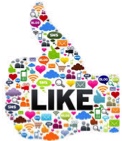 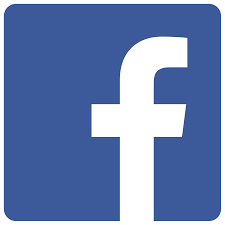 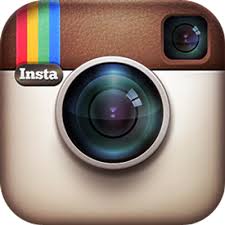 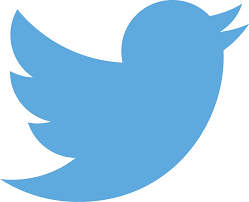 Tina wohnt in einer kleinen Gemeinde uns es ist nicht viel los. Weil Tina aber viele Freunde in der ganzen Schweiz und einige verteilt auf der restlichen Welt hat, möchte sich Tina bei einem sozialen Netzwerk anmelden. Sie hat aber keine Ahnung was sie dabei beachten muss. Informiert euch auf der untenstehenden Webseite und gebt Tina Tipps.Link:  http://tinyurl.com/nf7dwjyTina ist manchmal etwas vergesslich. Deshalb möchte sie ihr Passwort einer Freundin verraten. Ist das eine gute Idee? Begründet:
Sind deine Freunde/-innen im Besitz deines Passwortes, können sie dir einen Streich spielen oder in deinem Privatleben herumschnüffeln.Auch wenn du deinen Freunde/-innen vertraust: Es ist besser, wenn andere Personen dein Passwort nicht kennen.Ihr Passwort lautet „Tina96“. Schreibt ein sicheres Passwort auf:12-14 Zeichen lang, besteht aus Gross- und Kleinbuchstaben, beinhaltet Zahlen und/oder Sonderzeichen und das Passwort besteht nicht aus normalen Wörtern.Tina hat ein lustiges Foto von sich und dieses möchte sie als Profilbild verwenden. Was sollte sie beim Profilbild beachten? Begründet:Vor allem Fotos und Videos, die zeigen, wie du mit deinen Kameraden Blödsinn treibst, oder freizügige Fotos – also solche auf denen du nur leicht bekleidet bist – könnten dir unangenehm werden, wenn sie plötzlich wieder im Internet auftauchen.Denn das ist genau das Problem mit dem Internet: Alles was einmal online war, wird nie mehr verschwinden.Ein total süsser Junge hat sie auf Facebook angefragt und er möchte sich mit Tina treffen. Soll sie sich auf ein Treffen einlassen? Begründe:Jemand kann zum Beispiel ein falsches Profil-Foto benutzen oder sogar absichtlich ein ganzes Profil fälschen, um dich reinzulegen. Darum solltest du auch keine persönlichen Informationen, wie deine Adresse oder deine Telefonnummer an jemanden weitergeben, den du nur aus dem Internet kennst. Möchtest du jemanden, den du aus dem Internet kennst, treffen, dann geh nicht alleine hin. Nimm einen Elternteil mit. Wenn du schon etwas älter bist, kannst du auch eine/-n Kollegen/-in bitten, dich zu begleiten. Trotzdem solltest du deinen Eltern sagen, dass du dich mit jemandem aus dem Internet triffst.Tina hatte einmal vor einigen Jahren Streit mit einem Jungen. Dieser ist auf dem gleichen sozialen Netzwerk angemeldet und verbreitet fiese Gerüchte über sie. Was kann sie dagegen tun? Begründet:Am besten reagierst du dann so: Sammle die Beweise, die zeigen, dass du belästigt wurdest, z.B. mit einem Printscreen deines Bildschirmes, unterbreche den Kontakt und melde die Person bei dem Betreiber der betreffenden Webseite.Auf fast allen Webseiten hast du die Möglichkeit, unangemessene Inhalte und Nutzer zu melden, indem du auf  «Report inappropriate», «Ich möchte das nicht sehen», «Betrag melden», «Blockieren» oder auf einen ähnlichen Text klickst. Soziale NetzwerkeSicher unterwegsMedien und InformatikSoziale Netzwerke (Lösung)Sicher unterwegsMedien und Informatik